jguili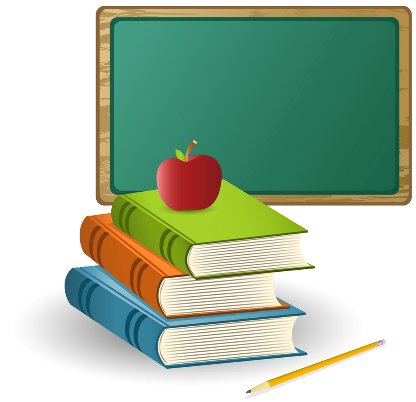 Term 2MAKATON SIGNSWeek 1Week 2Week 3Week 4Week 5Week 6Week 7Term 2MAKATON SIGNSDinnerDrinkCrispsBiscuitCakeIce-creamYogurtSandwichAppleBananaOrangejellyHomeMumDadBrotherSisterbabyDoorWindowDirtyCleanTablechairCupboardComputeriPadPhoneReadysteadyDogCatHorseRabbithamsterBirthdayJesusChristmasPresentHappy New Year